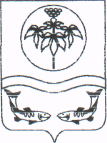 ДУМАОЛЬГИНСКОГО МУНИЦИПАЛЬНОГО РАЙОНАРЕШЕНИЕ О внесении изменений в  Положение о флаге Ольгинского муниципального района, утвержденное решением Думы Ольгинского муниципального района от 30.04.2019 № 29-НПАПринято Думой Ольгинского                                                  муниципального района                                                           25 февраля 2020 года	В соответствии  Федеральным законом от 06.10.2003 № 131-ФЗ «Об общих принципах организации местного самоуправления в Российской Федерации» и  Уставом Ольгинского муниципального района внести в Положение о флаге Ольгинского муниципального района, утвержденное решением Думы Ольгинского муниципального района от 30.04.2019 № 29-НПА следующие изменения:	1.         абзац 4 части 5.2 статьи 5 изложить в следующей редакции:«при одновременном подъёме (размещении) нечётного числа флагов Государственный флаг Российской Федерации располагается в центре, а при подъёме (размещении) нечётного числа флагов (но более двух) – левее центра».          2. Опубликовать настоящее решение в газете «Заветы Ленина» и разместить на официальном сайте Ольгинского муниципального района.     3. Настоящее решение вступает в силу со дня его официального опубликования.Глава Ольгинского муниципального района		                             Ю.И. Глушкопгт Ольгаот 25 февраля 2020 года№ -НПА